Årsberetning for Econa Vestfold for 2022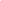 InnledningEcona Vestfold var i 2022 tilbake til et tilnærmet normalt år. Vi har hatt en økning i antall medlemmer på 49, men gjennomsnittalder har økt fra 45 til 46,5 år. Det betyr at vi har hatt en nedgang i student- og unge medlemmer. Dette bør ha fokus for kommende års aktiviteter.Faglige og sosiale arrangementerVestfoldavdelingen inviterte til 8 arrangementer i 2022. Econa Vestfold egne arrangementer har både en faglig og sosial profil. I 2022 fokuserte vi mest på sosiale arrangementer for å styrke samhold og bli bedre kjent med de andre medlemmene i Econa Vestfold.Styrenettverket, er et felles initiativ mellom Econa Vestfold, Tekna og Advokatforeningen. Det ble arrangert 2 aktiviterer i Styrenettverket i 2022, med besøk på USN Campus Vesfold og Jotun.Følgende arrangementer er gjennomført i 2022:Mars 22: Selvledelse – regi i eget liv Kristin Ølberg er karriererådgiver i Econa, og har lang erfaring som konsulent og forretningsutvikler innen karriere-, medarbeider- og lederutvikling. Hun holdt et spennende seminar om hvordan du kan styrke eget selvlederskap, gjennom i større grad å styre både hva du gjør og hvordan du tenker. Seminaret ga  rom for mange gode releksjoner og diskusjoner underveid.Juni 22 	Sommerfest på Dampskipet Kysten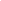 Endelig kunne vi samles igjen til en koselig aften med omvisning av det vakre dampskipet Kysten mens vi seilte rundt Nøtterøy og koste oss med god mat og drikke. Mange medlemmer tok med seg en venn og feiret sommerkvelden i fint vær. September 22	AfterworkVi startet høsten med et sosialt treff, med afterwork på Paparazzi Restaurant i Tønsberg. Dette ble en fin anledning til å bli bedre kjent med de andre medlemmene i Econa Vestfold og koble av før helgen. 12 medlemmer meldte seg på dette arrangementet. De oppmøtte virket å synes dette var en uformell og koselig måte å bli kjent på.Desember	Econa Vestfolds JulesamlingJulekonserter Nordic Tenors i Sandefjord og Memory of Elvis i Tønsberg.De 16 billettene til Nordic Tenors konserten den 4. desember ble raskt revet bort. Dessverre ble Memory of Elvis den 16. desember kansellert da det ikke ble registrert påmeldte. Februar 23	Padel og PizzaAlle banene på Best Padel i Sandefjord ble holdt av for de 16 medlemmene som meldte seg på dette arrangementet. Det var først en introduksjon til padel av trener Rebeka Kalnozola, etterfulgt av padelspilling og en morsom turnering for alle deltakerne. Det hele ble avsluttet med en pizzabit og brus i loungen. Stemningen var på topp og det var flere av deltakerne som etterspurte flere av denne typen arrangement.Februar 23	Klassisk skikurs for viderekommendeI samarbeid med Bedriftsidretten i Vestfold ble det arrangert skikurs over tre mandagskvelder i februar/mars på Stokke skianlegg. De 8 plassene ble kjapt utsolgt så her er etterspørselen stor. Et skøyteteknikk kurs burde også vurderes å tilbys. Annen aktivitet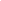 Representantskapet: Econas representantskap er foreningens høyeste organ. Representantskapet består av 22 medlemmer som velges direkte fra de ulike regionene, 14 lokalavdelingsledere og 6 studentrepresentanter. Representantskapsmøte avholdes en gang i året. Fra styret i Econa Vestfold deltok styrets leder. Econa Vestfolds styre har vært involvert i de sakene som er tatt opp på representantskapsmøtet. Econakonferanse: 2 fra styret deltok på den sentrale Econakonferansen.Mentor-program Universitetet Sør-Øst Norge har årlig et spennende mentorprogram hvor man bistr en bestemt elev i personlig utvikling, valg av videre studieforløp og karrierevalg. Vi oppfordrer alle Econas medlemmer om å engasjere seg i dette, som er givende og lærerikt også for mentorer. Mer informasjon om programmet for neste semester kommer senere.Styremøter og styreseminar: Det er avholdt 5 styremøter etter årsmøtet i mars 2022. Styret har også hatt 2 møter med Econa sentralt, med bl.a leder Nina Riibe for gjennomgang og diskusjon rundt ny strategi for Econa. Årsmøte for året 2022 blir avholdt 22. mars 2023 på Quality Oseberg i Tønsberg.Regnskap 2022Econa Vestfold går i 2022 med et overskudd på kr 35.139 mot et overskudd på kr 96.076 i 2021. EK pr 31.12.2022 er kr 263.882 mot kr 228.743 per 31.12.2020.Overskuddet i 2022 og 2021 skyldes i stor grad reduksjon i antallet arrangement grunnet covid-19 situasjonen. Hvert enkelt arrangement har derimot blitt noe dyrere å arrangere, grunnet smittevernhensyn og kostnader knyttet til dette.Det legges opp til å benytte tildelte midler til arrangementer utover i 2023. Ubenyttede midler i lokalavdelingene kan tilbakekalles av Econa sentralt for omdisponering til andre lokalavdelinger med større aktivitetsnivå.Tillitsvalgte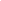 Styret i Econa Vestfold har siden årsmøtet 2022 bestått av:Styreleder	Øivind NæssNestleder	Martin Rasmussen Økonomiansvarlig 	Kristian Bornstedt Styremedlem	Anette FadumStyremedlem	Jan MäkeläStyremedlem	Kathinka Vonheim NikolaisenStyremedlem	Tallak Helle BjerkholtStyremedlem	Rune A. Lundring Revisor	Helle Baltzersen BergTønsbergStyret for Econa VestfoldØivind Næss (Sign)	Kristian Bornstedt (Sign)	Jan Mäkelä (Sign)	Anette Fadum (Sign)Tallak Helle Bjerkholt (Sign)	Martin Rasmussen (Sign)	Kathinka Vonheim Nikolaisen (Sign)Rune A. Lundring (Sign)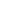 